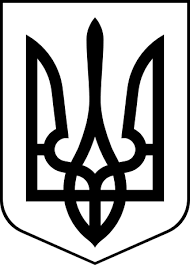 здолбунівська міська радаРІВНЕНСЬКОГО РАЙОНУ рівненської  областіВИКОНАВЧИЙ КОМІТЕТ                                                       Р І Ш Е Н Н Я23 лютого 2023 року                                                                                         № 37Про затвердження списків громадян, які потребують поліпшення житлових умов та перебувають при виконавчому комітеті Здолбунівської міської ради на квартирному обліку при Керуючись статтями Житлового кодексу України, статтею 30 Закону України «Про місцеве самоврядування в Україні»,  пунктом 25 постанови Ради Міністрів УРСР і Української республіканської ради професійних спілок                   від 11.12.1984 № 470 «Про затвердження правил обліку громадян, які потребують поліпшення житлових умов і надання їм жилих приміщень в Українській РСР», виконавчий комітет Здолбунівської міської ради В И Р І Ш И В:Затвердити список громадян, які користуються правом загального одержання жилих приміщень при виконавчому комітеті Здолбунівської міської ради, станом на 01.01.2023, що додається.Затвердити список громадян, які користуються правом позачергового одержання жилих приміщень при виконавчому комітеті Здолбунівської міської ради, станом на 01.01.2023, що додається.Затвердити список громадян, які користуються правом першочергового одержання жилих приміщень при виконавчому комітеті Здолбунівської міської ради станом на 01.01.2023, що додається.Затвердити список громадян-переселенців, які постраждали внаслідок Чорнобильської катастрофи і перебувають на окремому від інших категорій списку для позачергового отримання житла у місті Здолбунів, станом на 01.01.2023, що додається.Міський голова                                                                   Владислав СУХЛЯК 